Пешеходная зона по ул. Корешкова от ул. Николаева до Храма Вознесения Господня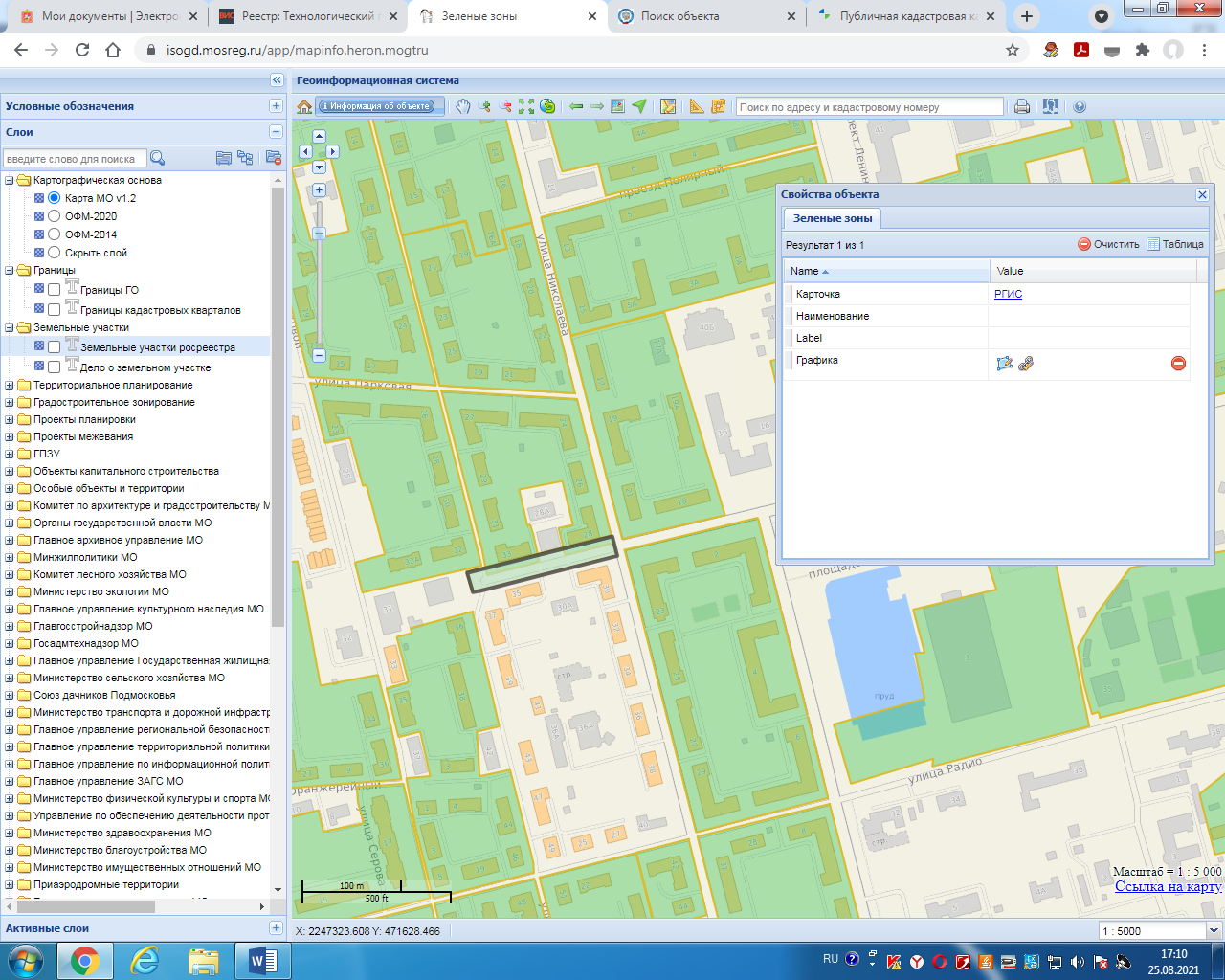 Братская могила советских воинов и памятный знак в честь земляков, погибших в годыВОВ 1941-1945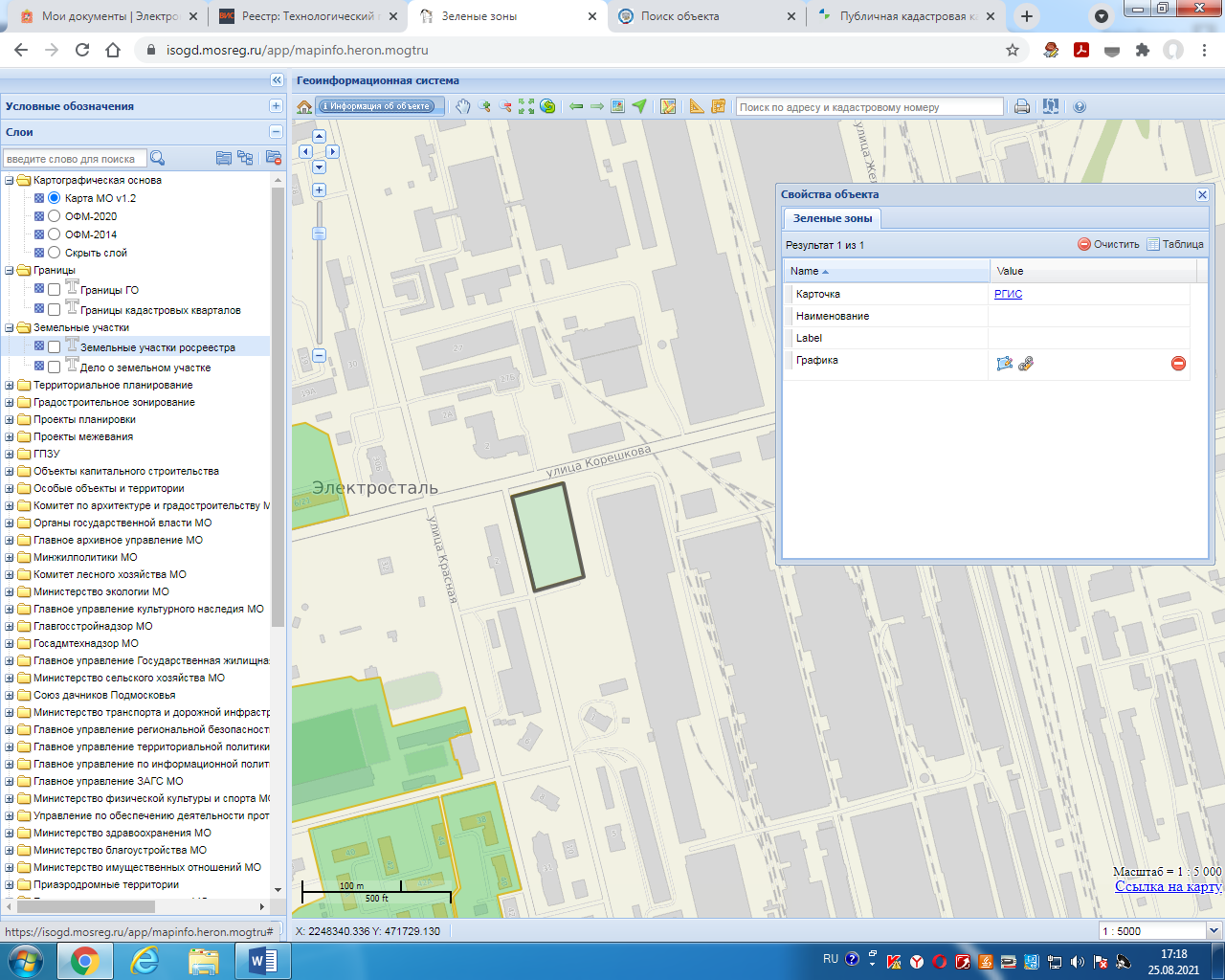 Общественная территория военного городка по адресу: г.о. Электросталь, Ногинск-5, в районе ДК Всеволодово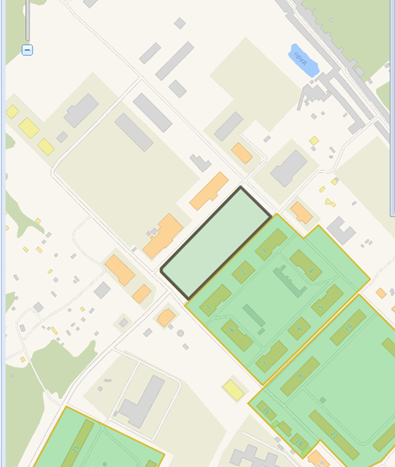 Площадь им. Ленина перед ТРЦ Парк плаза и ЛДС Кристалл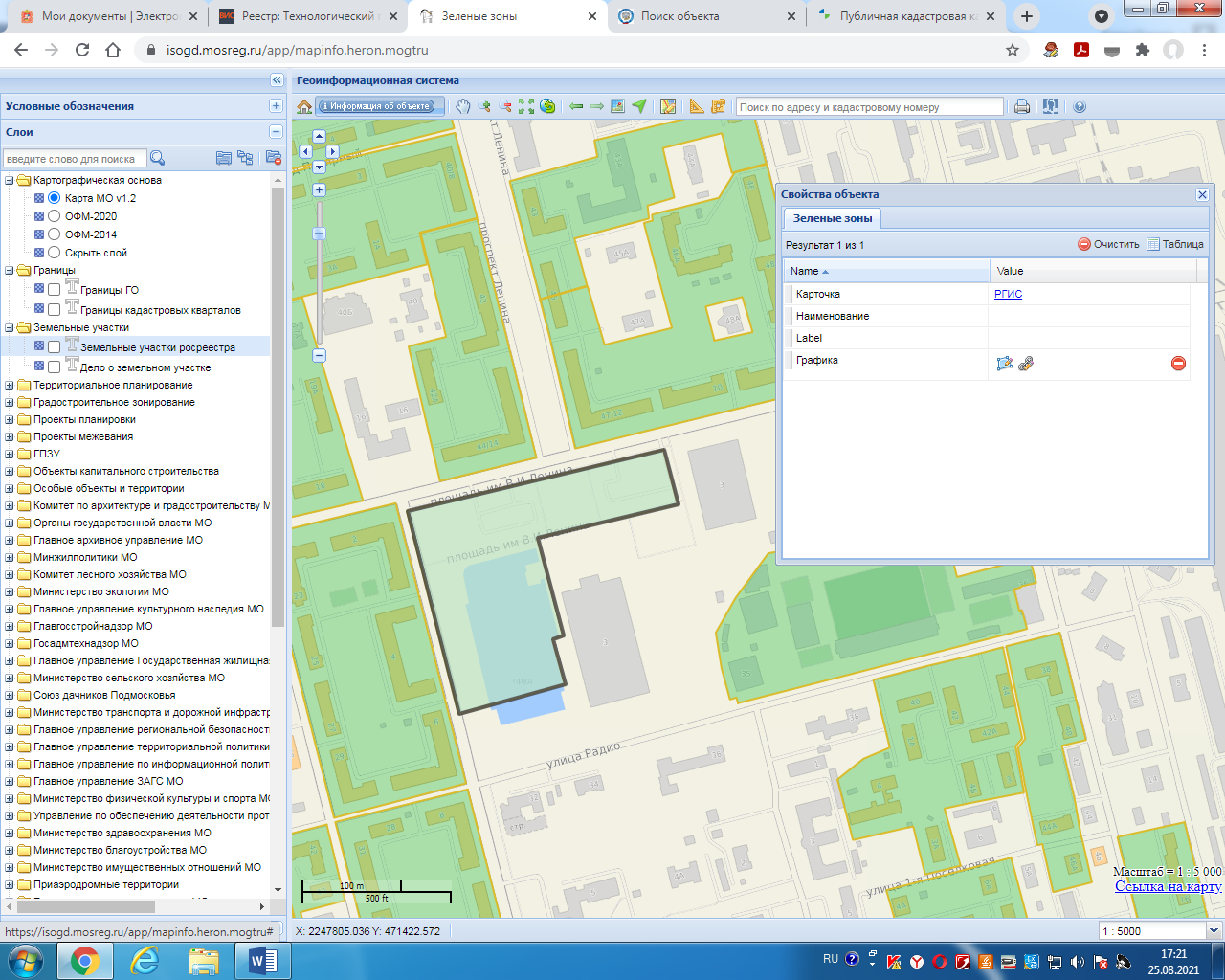 Площадь у Молодежного центра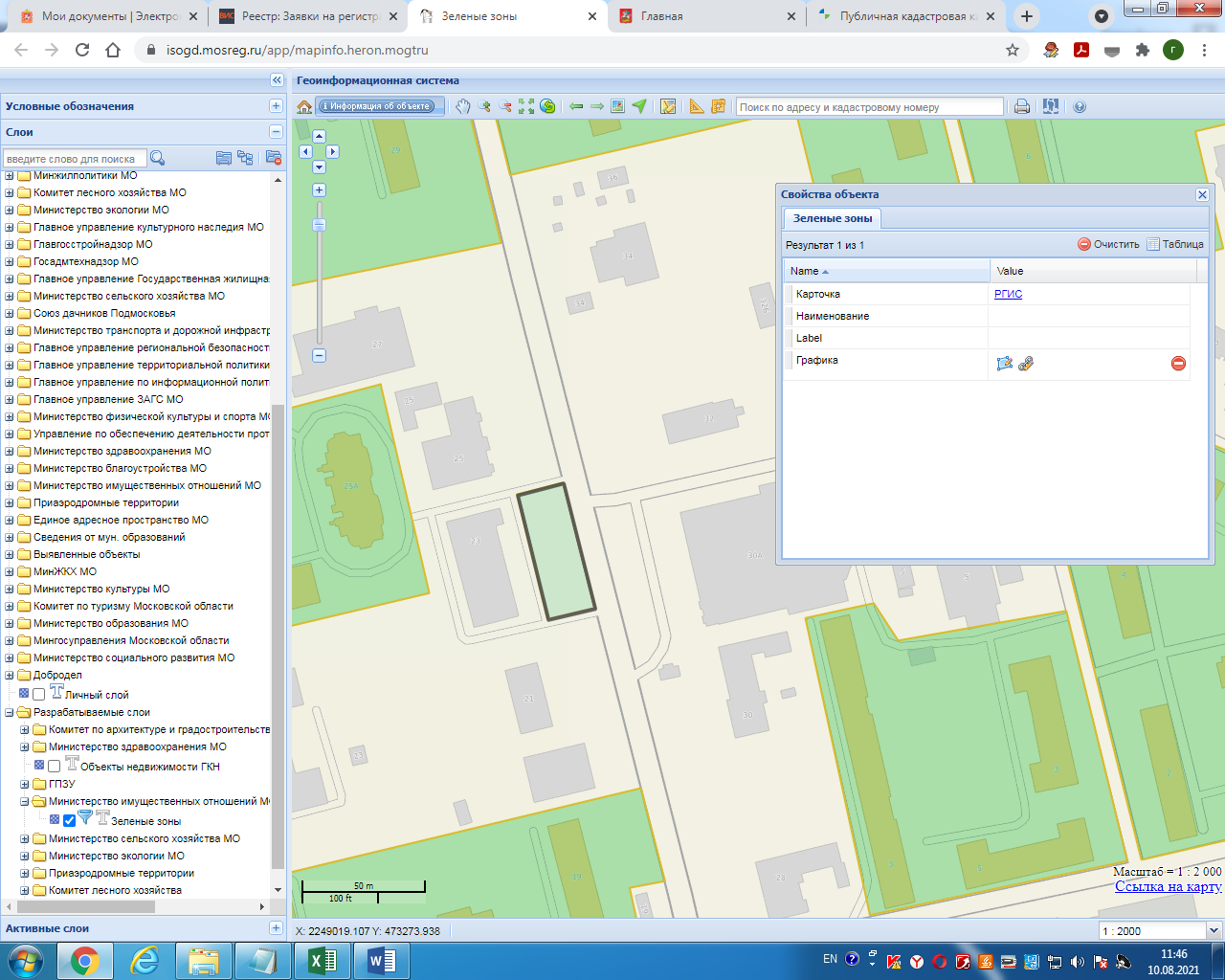 Парк культуры и отдыха городского округа Электросталь Московской области «Спортивный». Ориентировочная площадь 2,5 га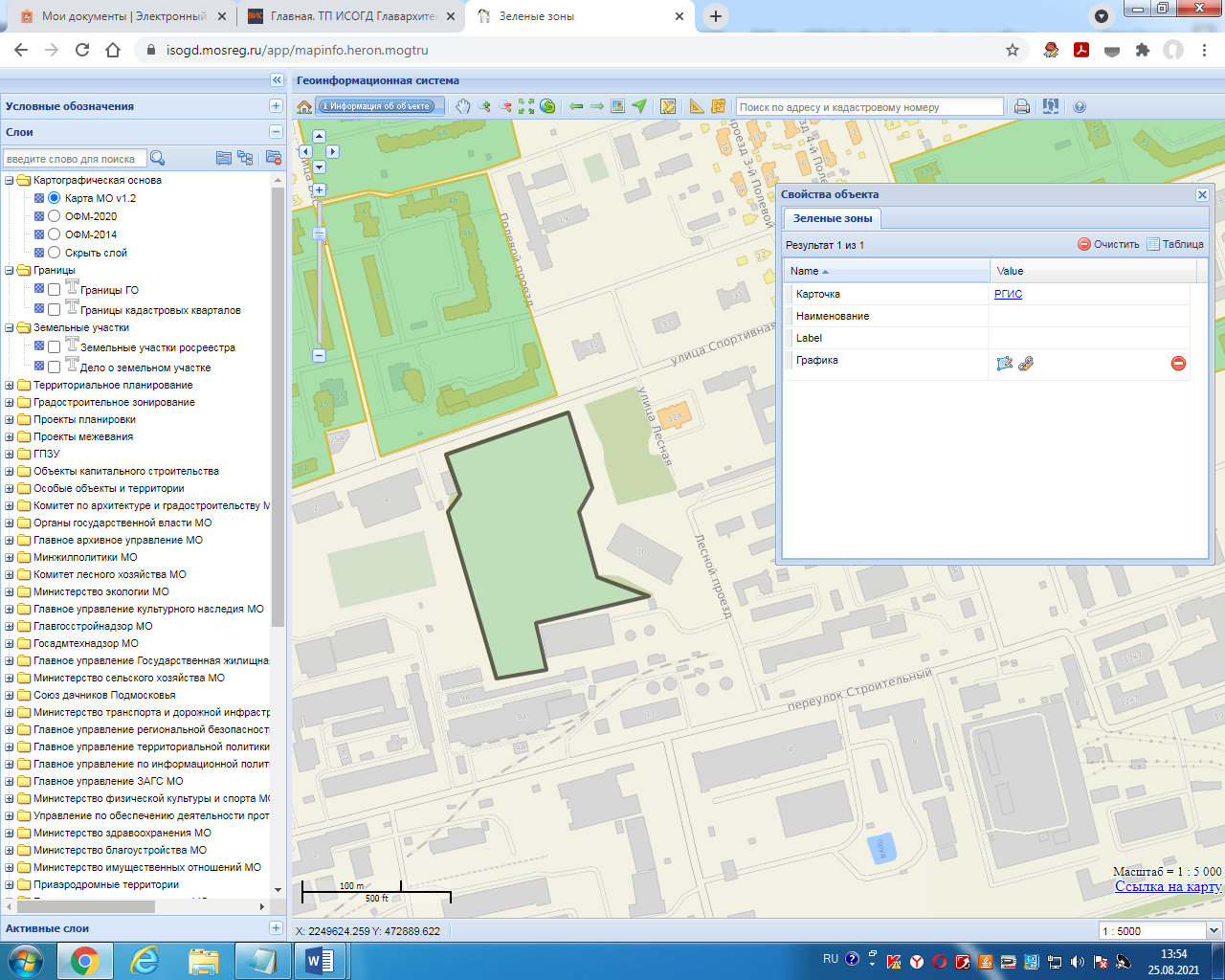 Парк культуры и отдыха городского округа Электросталь Московской области «На семи ветрах». Ориентировочная площадь 1,8 га.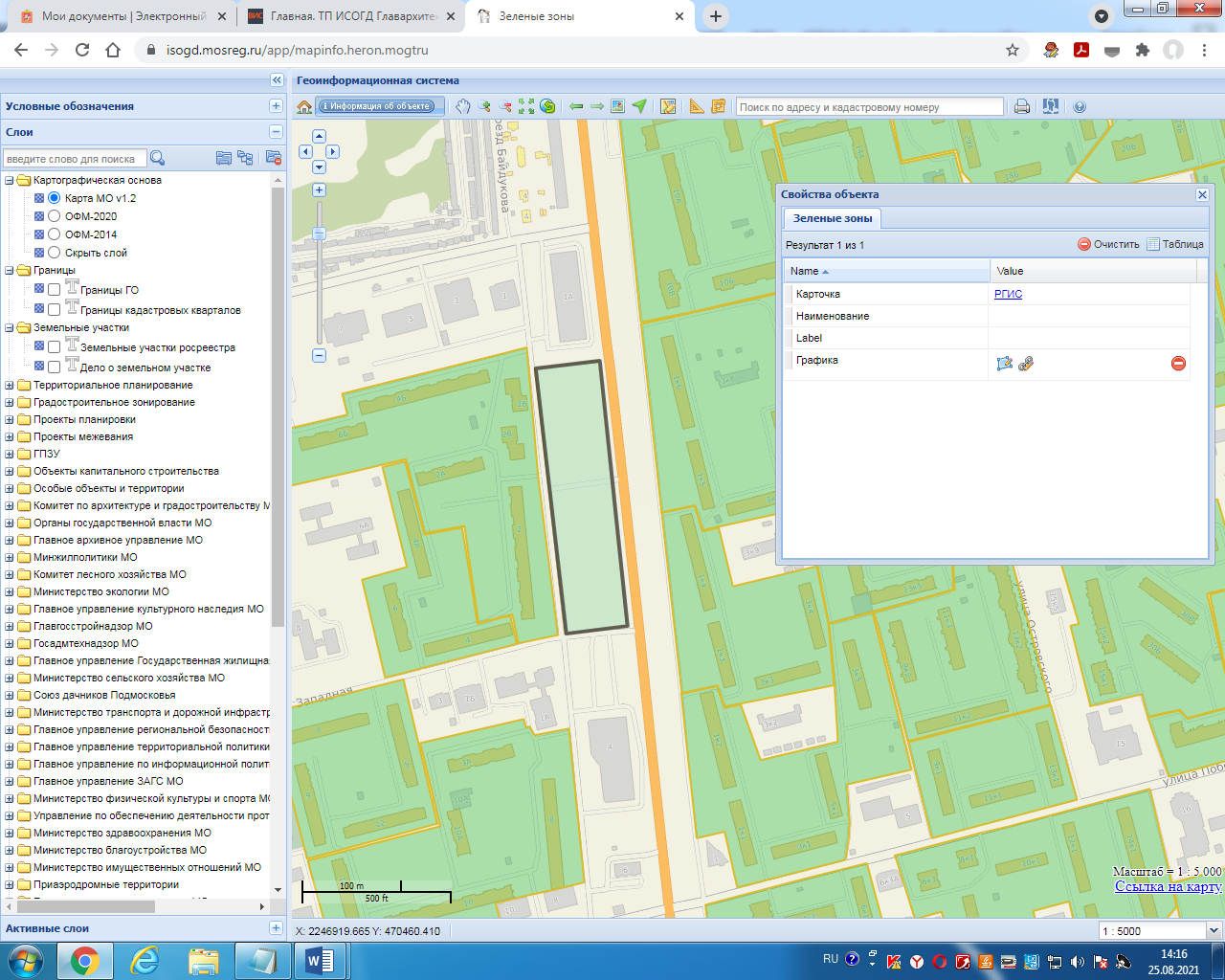 Пешеходная зона в жилом районе Южный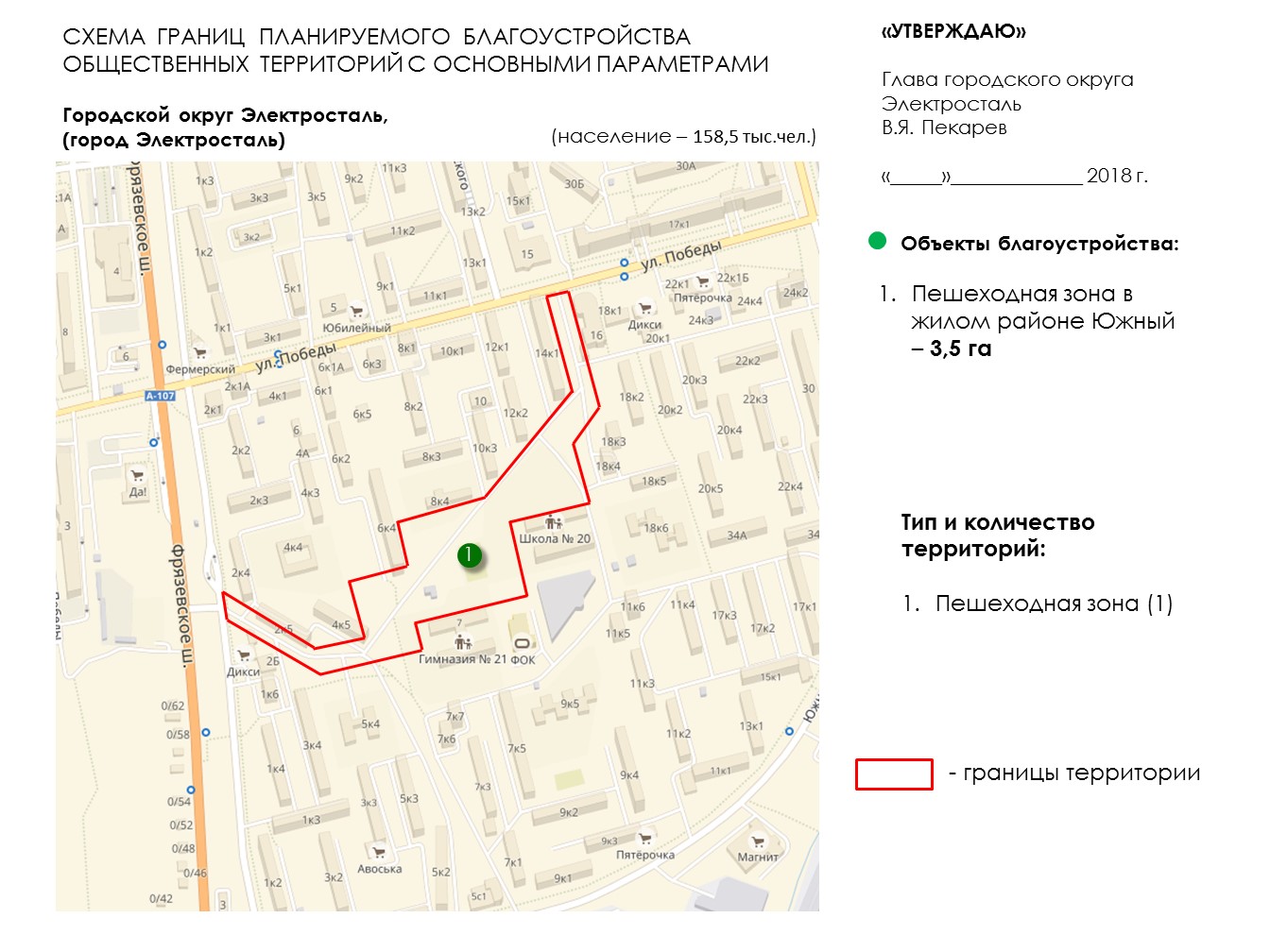 Сквер по ул. Карла Маркса, у дома 28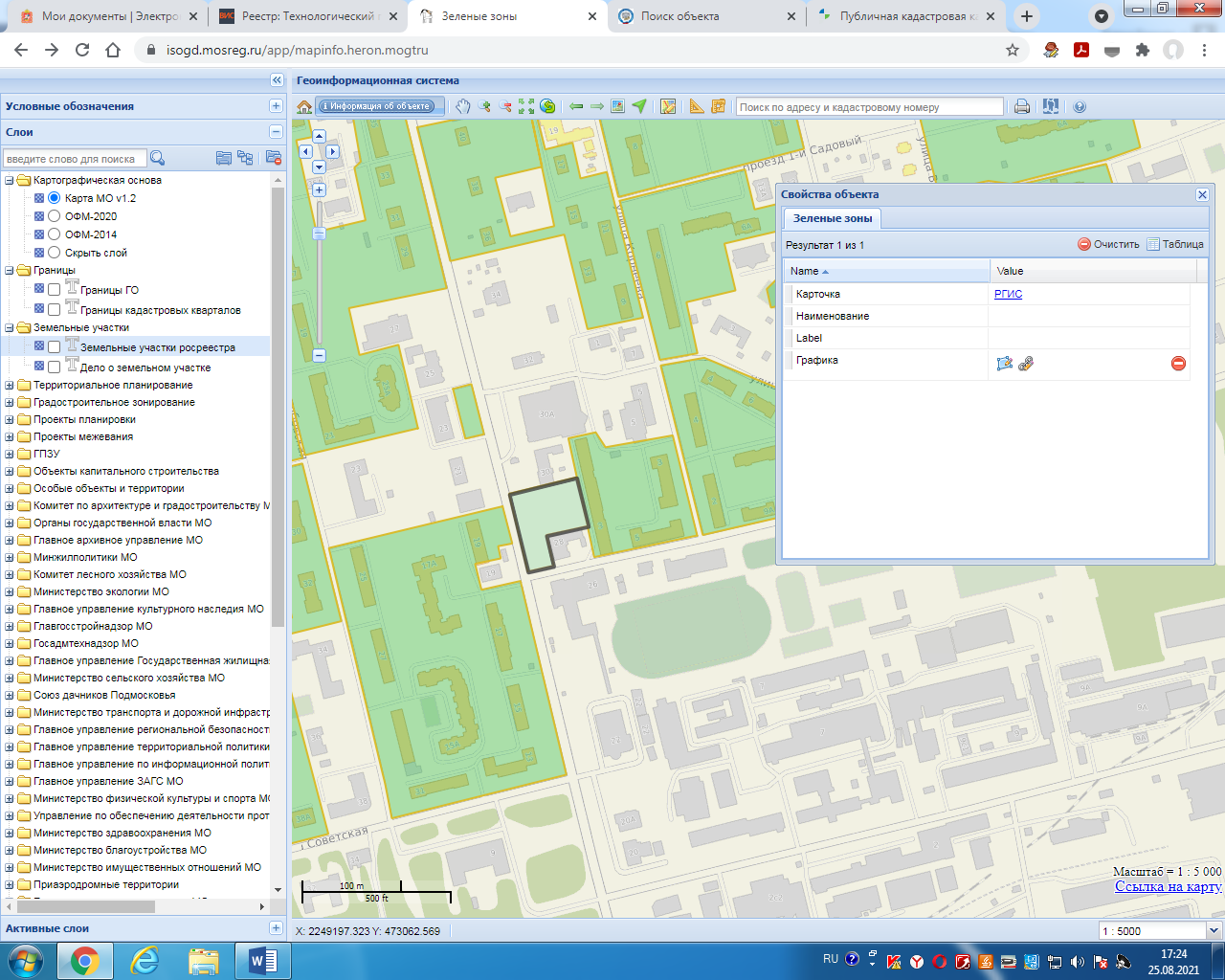 